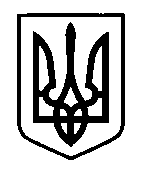 УКРАЇНАПрилуцька міська радаЧернігівська областьУправління освіти Про участь команди ДЮСШ у змаганнях з легкої атлетики	Відповідно до Положення про проведення другого етапу обласних змагань «Гран-прі-Надія» серед учнів ДЮСШ з легкоатлетичного двоборства і  подання адміністрації ДЮСШ від 21.10.2017 року №195НАКАЗУЮ:Дозволити виїзд збірній команді з легкої атлетики ДЮСШ у складі  18 учнів-спортсменів (додаток) та тренерам-викладачам ДЮСШ  Бобровській О.А., Мачульному Є.В. та Ракетському А.І.  24 листопада 2017 року в   м. Гребінка для  участі у другому етапі обласних змагань «Гран-прі-Надія» серед учнів ДЮСШ з легкоатлетичного двоборства.Витрати по забезпеченню поїздки учнів-спортсменів та тренерів-викладачів ДЮСШ здійснити за рахунок коштів не заборонених чинним законодавством України, без залучення бюджетних коштів.Відповідальність за життя та здоров'я учнів в дорозі до м. Гребінка, під час змагань та у зворотному напрямку покласти на тренерів-викладачів ДЮСШ Бобровську О.А., Мачульного Є.В. та Ракетського А.І. Директорам ЗЗСО:4.1. Звільнити учнів ЗЗСО, зазначених у додатку, від навчальних занять 24 листопада 2017 року для участі у змаганнях з легкої атлетики.4.2. Видати відповідні накази по закладах освіти.Контроль за виконанням даного наказу покласти на спеціаліста І категорії управління освіти Гуляєву Т.М.Начальник управління освіти				 		С.М. ВОВК								Додаток								до наказу управління освіти									від 22.11.17 р. №380Список збірної команди 22 листопада  2017 р.НАКАЗм. Прилуки№3801Авраменко ДмитроГімназія №1 ім.  Георгія  Вороного2Галай ОлександрГімназія №1 ім.  Георгія  Вороного3Жайворонок ДіанаГімназія №1 ім.  Георгія  Вороного4Окунівська ОлександраГімназія №1 ім.  Георгія  Вороного5Мазуренко АделінаЗОШ І-ІІІ ст. №3 імені Сергія Гордійовича Шовкуна6Білоус ЮліяЗОШ І-ІІІ ст. №3 імені Сергія Гордійовича Шовкуна7Христюк БогданаЗОШ І-ІІІ ст. №3 імені Сергія Гордійовича Шовкуна8Петренко ІванГімназія №5 імені Віктора Андрійовича Затолокіна 9Білецький ДмитроГімназія №5 імені Віктора Андрійовича Затолокіна10Ушенко ОлександраГімназія №5 імені Віктора Андрійовича Затолокіна11Озеров Ілля СШ І-ІІІ ст. №6 з поглибленим вивченням інформаційних технологій12Пташник НастяСШ І-ІІІ ст. №6 з поглибленим вивченням інформаційних технологій13Лимар ЯнаСШ І-ІІІ ст. №6 з поглибленим вивченням інформаційних технологій14Дитиненко АннаЗОШ І-ІІІ ст. №715Лисенко ДмитроЗОШ І-ІІІ ст. №716Фурса СніжанаЗОШ І-ІІІ ст. №717Козак Ліза ЗОШ І-ІІІ ст. №918Тарасенко МаринаЗОШ І-ІІІ ст. №9